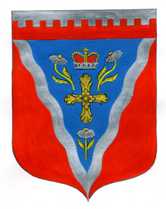 Администрациямуниципального образования Ромашкинское сельское поселениемуниципального образования Приозерский муниципальный район Ленинградской областиП О С Т А Н О В Л Е Н И Е    От 10  июля 2023 г.                                                                                                      №  249                          «О внесении изменений в Постановление от 09.07.2012 № 137 « О   порядке  уведомления  муниципальными служащими администрации муниципального образования Ромашкинское сельское поселение муниципального  образования    Приозерский муниципальный     район       Ленинградской области о выполнении   иной  оплачиваемой работы»На основании Протеста Приозерской городской прокуратуры и в соответствии с Федеральным законом от 02.03.2007 г. № 25-ФЗ «О муниципальной службе в Российской Федерации», Федеральным законом от 25.12.2008 г. № 273–ФЗ «О противодействии коррупции» ( с действующими изменениями), в целях предотвращения конфликта интересов на муниципальной службе, администрация Ромашкинского сельского поселения Приозерского муниципального района Ленинградской области постановляет:Внести  изменения в «Порядок уведомления муниципальными служащими администрации муниципального образования Ромашкинское сельское поселение муниципального образования Приозерский муниципальный район Ленинградской области о выполнении иной оплачиваемой работы»:Пункт 2 после слов «муниципальный служащий»  дополнить словами «за исключением муниципального служащего, замещающего должность главы местной администрации по контракту»;Пункт 3 читать в следующей редакции: «Под конфликтом интересов понимается ситуация, при которой личная заинтересованность (прямая или косвенная) лица, замещающего должность , замещение которой предусматривает обязанность принимать меры по предотвращению и урегулированию конфликта интересов, влияет или может повлиять на надлежащее, объективное и беспристрастное исполнение им должностных ( служебных) обязанностей ( осуществление полномочий)»;Пункт 4 читать в следующей редакции: «под личной заинтересованностью понимается возможность получения доходов в виде денег, иного имущества, в том числе имущественных прав, услуг имущественного характера, результатов выполненных работ или каких-либо выгод (преимуществ) лицом, указанным в пункте 3 настоящего Порядка, и (или) состоящими с ним в близком родстве или свойстве лицами (родителями, супругами, детьми, братьями, сестрами, а также братьями, сестрами, родителями, детьми супругов и супругами детей), гражданами или организациями, с которыми лицо, указанное в пункте 3 настоящего Порядка, и (или) лица, состоящие с ним в близком родстве или свойстве, связаны имущественными, корпоративными или иными близкими отношениями. Опубликовать данное постановление  на официальном сайте администрации  Ромашкинского сельского поселения Приозерского муниципального района Ленинградской области http:/ромашкинское.рф/ и в сетевом информационном издании «ЛЕНОБЛИНФОРМ». Контроль за исполнением постановления оставляю за собой.Глава администрацииРомашкинского сельского поселения                                                                  С.В.ТанковО.П.Трепагина, 8(813)799-95-55Разослано: дело-2, прокуратура-1, СМИ-1, администратор сайта -1